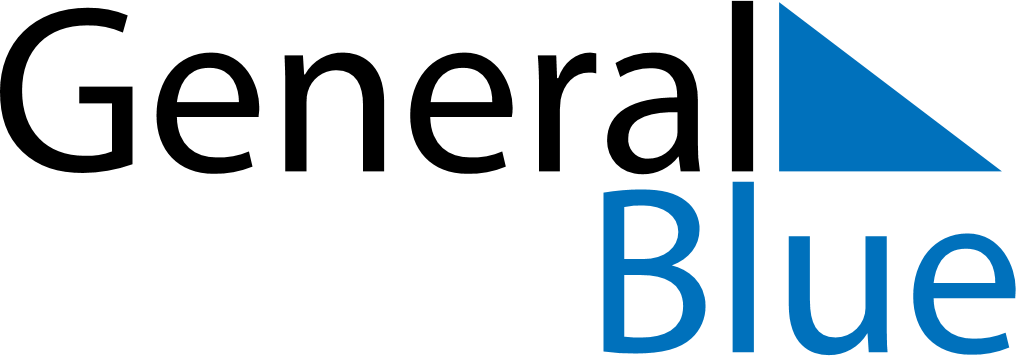 April 2028April 2028April 2028GrenadaGrenadaMONTUEWEDTHUFRISATSUN12345678910111213141516Good FridayEaster Sunday17181920212223Easter Monday24252627282930Carriacou Maroon and String Band Music Festival